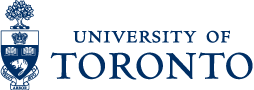 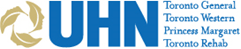 Medical Oncologists/Malignant Hematologists for Acute Oncology, University Health NetworkLecturer /Assistant Professor – Clinician Teacher or Clinician Quality & InnovationDivision of Medical Oncology and Hematology, Princess Margaret Cancer Centreand Division of General Internal Medicine  University Health Network and University of TorontoThe Department of Medicine, Faculty of Medicine at the University of Toronto and the Division of Medical Oncology and Hematology at the University Health Network (UHN) are seeking to recruit energetic and innovative physicians with expertise in Medical Oncology or Malignant Hematology to assist in the Acute Oncology Program at the University Health Network.  Through close collaboration between the Division of Medical Oncology and Hematology, and the Division of General Internal Medicine, the University Health Network is looking to transform the care of cancer patients across their disease trajectory.  The anticipated start date is October 01, 2022, with immediate openings available.   The successful applicants will focus on inpatient care with a minor role in outpatient clinical care.  Inpatient rotations would include time as the attending physician to cancer inpatients at the Toronto General Hospital and the Princess Margaret Cancer Centre.  Outpatient activities would include working in the Urgent Care Clinic at the Princess Margaret Cancer Centre, which currently supports outpatient clinics in the management of acute medical issues at Princess Margaret, and the Procedure Clinic, where a variety of procedures such as lumbar punctures are provided.   As our program for oncology patient management at the Toronto General Hospital is rapidly expanding, the Oncologists/Hematologists will provide leadership in improving our current programs as well as creating new programs in areas of clinical need.  The successful applicants will have demonstrated passion for the medical care of cancer patients as well as a strong interest in teaching and/or quality improvement.  Candidates must currently hold or be eligible for a University of Toronto full-time clinical academic appointment at the rank of Lecturer or Assistant Professor and should fulfill the academic position description of a Clinician Teacher or Clinician in Quality and Innovation. These positions will have either a 75%-25% or 90%-10% clinical component with the remainder of time devoted to teaching, quality improvement, and scholarship. The mix of responsibilities will depend on the successful candidate’s background and the needs of the specific site.  Competitive candidates will possess outstanding communication, teaching, organizational and interpersonal skills that enable them to work collaboratively with other physicians, learners, hospital staff and administrators. For candidates considering a 75%-25% position, advanced methodological training (master’s degree, doctoral degree or equivalent) is required. Candidates must also have a record of excellence in their area of interest.  For applicants being considered for appointment as a Clinician Teacher, excellence will be assessed by the presence of scholarly contributions to teaching and education as evidenced by pedagogical innovation, curriculum development, experience in teaching at the undergraduate and graduate level, and teaching awards. For Clinician in Quality and Innovation, excellence will be assessed by advanced training in quality improvement or equivalent, successful quality improvement initiatives, evidence of practice and/or equipment innovations, and invitations to significant conferences, and accolades.Each successful applicant must hold an MD degree as well as have, or be eligible for specialist designation in Malignant Hematology, Medical Oncology or equivalent. Each successful applicant must also have, or be eligible for both registration with the College of Physicians and Surgeons of Ontario for independent practice licensure and FRCPC qualifications.   The successful applicant must also hold a valid OHIP billing number, and obtain and maintain privileges at University Health Network and Sinai Health System.  Academic rank, salary and contractual arrangements will be commensurate with the qualifications and experience of the successful candidate.  A highly attractive remuneration package is availableRanked in the top 10 on Newsweek’s list of the World’s Best Specialized Hospitals 2022, the Princess Margaret Cancer Centre continues to be on the frontiers of medical, surgical and radiation oncology, embracing the latest technology and international best-practices and setting standards for patient care.  The Princess Margaret Cancer Centre includes the Ontario Cancer Institute (OCI), while Sinai Health System includes the Lunenfeld-Tanenbaum Research Institute. These are world-class basic and translational research institutes with particular strengths in Genomics, Immunology, Stem Cell Biology, Cancer Biology, and Cell Therapeutics. The close association between clinicians and scientists within both institutions provides the opportunity for collaborations on disease biology and the development of innovative and informative translational studies, allowing for exceptional bench-to-bedside medicine. In addition, the Princess Margaret Cancer Centre and Sinai Health System support active and widely recognized clinical trials and drug development programs and maintains a state-of-the-art GMP cell processing facility. Both institutions are affiliated with the University of Toronto, which is world-recognized for programs in areas including Biochemistry, Immunology, Stem Cell Biology, Genomics, Proteomics, and Cell Processing, among others. Princess Margaret Cancer Centre and Sinai Health System are teaching hospitals, dedicated to educating the world’s future top cancer experts. Our role as internationally respected teaching hospitals keeps us and our students abreast of the latest medical developments and the most advanced technology.  Should you be interested in this exciting opportunity, please forward your covering letter, curriculum vitae, and the names and addresses of three (3) referees to:Dr. Amit Oza - Chief, Division of Medical Oncology and HematologyC/o Christina Gulesserian – Administrative Coordinator Princess Margaret Cancer Centre, University Health NetworkSuite 7-925, 700 University Avenue, Toronto, Ontario, Canada, M5G 1Z5Tel: 416.946.4501 ext. 5503 Fax: 416.946.2082 E-mail: christina.gulesserian@uhn.ca   Application Deadline will remain open until the positions are filledFor more information on the Princess Margaret Cancer Centre and our world-recognized programs, visit: www.theprincessmargaret.ca For more information on Sinai Health and our world-renowned programs, visit:https://mountsinai.on.ca/  For more information about the Department of Medicine, please visit our website at:http://www.deptmedicine.utoronto.ca/ Diversity StatementThe University of Toronto, University Health Network and Sinai Health System are strongly committed to diversity within its community and especially welcomes applications from racialized persons/persons of colour, women, Indigenous / Aboriginal People of North America, persons with disabilities, LGBTQ2S+ persons, and others who may contribute to the further diversification of ideas.Accessibility StatementThe University strives to be an equitable and inclusive community, and proactively seeks to increase diversity among its community members. Our values regarding equity and diversity are linked with our unwavering commitment to excellence in the pursuit of our academic mission.  The University is committed to the principles of the Accessibility for Ontarians with Disabilities Act (AODA). As such, we strive to make our recruitment, assessment and selection processes as accessible as possible and prove accommodations as required for applicants with disabilities.  If you require any accommodations at any point during the application and hiring process, please contact uoft.careers@utoronto.ca 